Handelingen 2: 1-11 en Galaten 5: 22-26 Pinksterfeest, 9 juni 2019, PG Heusden.Gemeente van Christus, beste belijdeniscatechisanten,Vandaag vieren we de uitstorting van de Heilige Geest. De Heilige Geest is de kracht van God en van Jezus die ons mensen raakt en inspireert en de kracht geeft om te geloven. De Heilige Geest is een wonderlijke kracht die niet zomaar is te grijpen of te begrijpen, net zomin als je zoiets als liefde of hoop zomaar ‘los’ kunt aanwijzen. Toch zoekt de Bijbel naar woorden of symbolen om toch iets over de Heilige Geest te zeggen.  De Heilige Geest kan zich in de Bijbel aandienen als vuur. Toen God de Tien geboden gaf aan het volk Israël op de berg Sinaï, bedekte de Heilige Geest die berg, en dat ging gepaard met rook en vuur (Exodus 19:18). De Joden herdenken dat op het joodse Pinksterfeest, Sjavoeot. Als we in het boek Handelingen horen dat de discipelen bij elkaar waren op de dag dat het Pinksterfeest aanbrak, dan gaat het om dat joodse Pinksterfeest. Het boek Handelingen vertelt ons dan hoe het christelijke pinksterfeest aan de ene kant een herhaling is van het joodse Pinksterfeest: Gods Geest maakt zich opnieuw zichtbaar in vlammen op de hoofden van de leerlingen van Jezus. Maar het Nieuwe Testament vertelt ons ook hoe het joodse pinksterfeest een nieuwe invulling krijgt, een update: vanaf nu rust de Geest van God niet meer alleen op het joodse volk, maar op alle volkeren: alle aanwezige nationaliteiten (Parten, Meden en Elamieten, inwoners van Mesopatamië enz.) verstaan immers de boodschap van het evangelie, ieder in hun eigen taal.    We komen de Heilige Geest in de Bijbel ook tegen in de gestalte van een duif die uit de hemel neerdaalt op de schouders van Jezus. De Heilige Geest als een vredesduif die op en neergaat tussen hemel en aarde. Prachtig symbool! De duif vinden we daarom terug in het logo van de PKN.  Maar het meest komen we in de Bijbel komen de Heilige Geest tegen in de vorm van wind. Wind is iets ongrijpbaars en onzichtbaars. Maar afgelopen week hebben we in Nederland tot tweemaal toe te maken gehad met windvlagen die de kracht hadden om bomen omver te blazen en daken van huizen te tillen. Zo sterk kan wind, zo sterk kan de Heilige Geest zijn. Het Pinksterevangelie vertelt ons vandaag hoe de uitstorting van de Heilige Geest gepaard ging met een krachtige hevige windvlaag: Plotseling klonk er uit de hemel een geluid een geluid als van een hevige windvlaag die, dat het huis waar de leerlingen zich bevonden geheel vulde. De goede oude Bijbel gebruikt bekende woorden, symbolen als vuur, duif, of wind om iets te zeggen over de onzichtbare Heilige Geest. Wij leven in 2019 – ik wil u vanmorgen iets vertellen over de werking van de Heilige Geest aan de hand van een modern apparaat, een modern woord: de e-bike. 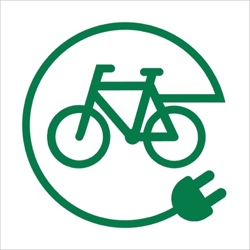 De e-bike, fiets met ondersteuning van een geruisloos motortje, is een geweldige uitvinding. Volgens mijn vrouw de beste aankoop van haar leven. Fietsen op een e-bike is, zegt ze, alsof je altijd meewind hebt. Geen wonder dat ze als warme broodjes de winkel uit vliegen. Hoe mooi is dat: als je tegenwind hebt, die helpende hand van je motortje. Als je een helling op moet: die helpende hand van dat motortje. Heel wat mensen die zelf niet meer de kracht of de energie hebben om te fietsen, blijven dankzij de e-bike in beweging.Ik wil vier opmerkingen maken over de overeenkomst van de Heilige Geest met de e-bike1.De meeste bezitters van een e-bike hebben geen flauw idee hoe zo’n motortje werkt. Het is en blijft het een geheimzinnig apparaat. Maar ze merken: het werkt!De meeste gelovigen hebben ook geen flauw idee hoe de Heilige Geest werkt. Maar ze merken: het werkt! Als ze zich openstellen voor de kracht van de Heilige Geest, dan merken dat dat de Geest een reële kracht is in hun leven. Als er tegenwind is- en die steekt vroeg of laat de kop op in ieder mensenleven... Als je een steile helling op moet  -  steile stukken ontbreken in geen enkel mensenleven.... Als, met andere woorden, het leven zwaar wordt, dan is er de adem van God waardoor je het gevoel hebt toch de wind in de rug te hebben. Dan is er die helpende hand in je rug die je voortduwt. Waardoor je niet stilvalt, vermoeid of teleurgesteld. Waardoor je kracht krijgt om op te staan en door te gaan, en te leven, ondanks alle tegenwind.     2.Zo’n e-bike is een geweldig ding. Maar een e-bike is geen elektrische auto, die al het werk voor je doet. Je moet wel zelf blijven trappen. Een en e-bike heeft zo’n leuk display waar van alles op staat, maar het is geen zelfrijdend voertuig. Je moet wel blijven opletten en sturen. Rijden op een e-bike is een samenwerkingsproject van: mens en machine.Met de Heilige Geest is het niet anders. Geloven is een samenwerkingsproject van mens en God. Als je gelovig leeft betekent dat niet dat je niet meer zelf hoeft te trappen. Het betekent ook niet dat je niet meer zelf hoeft te sturen of te navigeren. De Heilige Geest schakelt jou niet uit, neemt niet alles over. De Heilige Geest inspireert ons om samen te werken met God. Wij mogen medescheppers zijn van God, medebevrijders, medehelpers, medevergevers, medegenezers, medeverzoeners. Daarbij houden wij mensen altijd een eigen verantwoordelijkheid. We moeten wel blijven trappen. Maar als wij moe zijn, of de weg kwijt, of ons geloof, dan zal de Heilige Geest ons helpen om door te gaan en onze eindbestemming te bereiken.  3.E-bike, een geweldig ding. Maar ik heb er nog steeds geen. Mijn vrouw wel, ik niet. Het geld is niet het probleem. Zo’n fiets kost wel wat, maar u betaalt mij een prima salaris, daar ligt het niet aan. Mijn benen en mijn longen zijn er nog niet aan toe, vind ik.  Maar er is ook iets anders: het is mijn trots. Mijn vrouw zegt vaak: Joh, als je naar de overkant moet, neem mijn fiets, dan kom je niet zo bezweet aan, maar als een frisse dominee. En dan pak ik toch de auto. Het punt is: ik wil nog niet op zo’n fiets gezien worden. Daar ben ik nog te jong voor. Te ijdel. Te trots. Ik wil in mijn eigen kracht staan, zoals premier Rutte zij onderdanen zo graag aanraadt...  Dat is iets wat veel mensen in hun hart tegen de Heilige Geest zeggen: ‘Nee ik heb Uw hulp nog niet nodig. Ik kan het zelf wel. Ik sta liever in mijn eigen kracht. Later misschien. Maar nu wil ik nog eigen baas zijn. Mijn eigen hulpbron. En eerlijk gezegd, God, ik zou me er een beetje voor schamen, als het lijkt alsof ik U nodig heb, dat ik me aan Jezus toevertrouw, dat ik me zonder de hulp helpende hand van de Heilige Geest niet zou kunnen redden...’   Het vraagt wel wat als je je wilt laten helpen door de Heilige Geest. Het vraagt om het opzijzetten van je trots en je schaamte. En om het loslaten van het absolute geloof in jezelf. Paulus noemt dat in Galaten 5, 24: het aan het kruis slaan van je natuur en je hartstocht en je begeerte. Wij zouden dat nu noemen: het loslaten van je ego. Dat vraagt wel wat! Ook al krijg je er iets geweldigs voor terug: de helpende hand van de Heilige Geest in jouw rug. Maar als wij de weg van het geloof willen gaan, dan komt vroeg of laat een moment dat ons gevraagd wordt ons eigenwijze hoofd te buigen. Te knielen. Niet omdat God er plezier in heeft om ons klein te krijgen, maar omdat hij juist groot wil maken. Omdat Hij wil dat wij met Zijn hulp de tegenwind van het leven, en de steile stukken op onze levensweg, des te beter aankunnen.(Ik beloof deze zomer de e-bike van mijn vrouw af en toe uit de schuur te halen.)  4.Zo’n e-bike is geweldig, maar alleen als je ervoor zorgt dat je de batterij op tijd, of regelmatig oplaadt. Voor ons geloofsleven geldt hetzelfde. 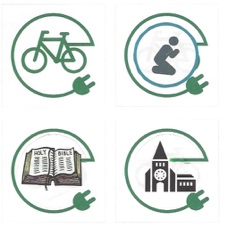 Onze geloofsbatterij moet regelmatig worden opgeladen. Door te bidden. Door te luisteren naar Gods stem, die we in de Bijbel horen. Door je geloof te delen. Door er samen van te zingen, erover te praten. Door met elkaar hoop en vreugde maar ook verdriet en wanhoop te delen. Door samen de sacramenten van doop en avondmaal en andere rituelen vieren... Een kerkdienst is een oplaadplek van geloof zijn. Af en toe moet die batterij even worden opgeladen. Laat ik het zo zeggen: jullie, belijdeniscatechisanten, krijgen straks niet allemaal een e-bike aangeboden als belijdeniscadeau van de gemeente. Wel allemaal een levenslang abonnement om je accu hier op te komen laden.    We vatten samen.Om iets te kunnen zeggen over de onzichtbare kracht van Heilige Geest grijpen we teruggrijpen op bijbelse woorden als vuur, duif, wind. Vandaag hebben we daar een modern word aan toegevoegd: de e-bike. Waar ging de preek over? Over de e-bike.Voor alle duidelijkheid: deze preek is niet gesponsord door een fietsenzaak uit de nabije omgeving.Laten we hopen en bidden dat deze preek, deze dienst, dit Pinksterfeest wel wordt gesponsord, geïnspireerd, aangeblazen, door Gods Heilige Geest. Amen.